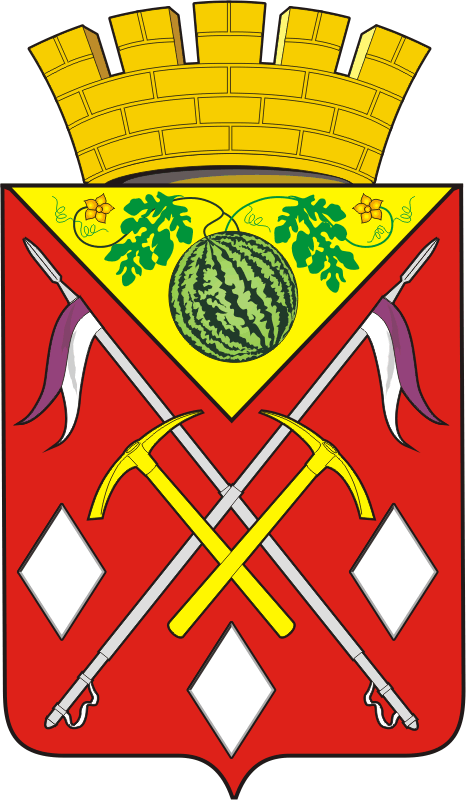                                                  СОВЕТ  ДЕПУТАТОВ                                                            МУНИЦИПАЛЬНОГО ОБРАЗОВАНИЯ СОЛЬ-ИЛЕЦКИЙ ГОРОДСКОЙ ОКРУГОРЕНБУРГСКОЙ ОБЛАСТИРЕШЕНИЕ № 228Об установке мемориальной доски памяти Копличенко Дмитрия АндреевичаВ соответствии с Федеральным законом от 06.10.2003 №131-ФЗ «Об общих принципах организации местного самоуправления в Российской Федерации», руководствуясь Уставом муниципального образования Соль-Илецкий городской округ, решением Совета депутатов муниципального образования Соль-Илецкий городской округ от 25.07.2018  №711 «Об утверждении Положения «О порядке установления и демонтажа памятников и мемориальных объектов монументального декоративного искусства на территории муниципального образования Соль-Илецкий городской округ», протоколом заседания градостроительного Совета муниципального образования Соль-Илецкий городской округ от 05.10.2022, протоколом заседания Комиссии по установке и демонтажу памятников и мемориальных объектов монументального декоративного искусства от 05.10.2022, Совет депутатов муниципального образования Соль-Илецкий городской округ решил:Установить мемориальную доску памяти Копличенко Дмитрия Андреевича на здании муниципального общеобразовательного бюджетного учреждения «Буранная средняя общеобразовательная школа имени полярного исследователя Г.Е. Лазарева» Соль-Илецкого городского округа Оренбургской области, расположенном по адресу: Оренбургская область, Соль-Илецкий район,  с. Буранное, ул. Кооперативная, д. 21 б. Настоящее решение вступает в силу со дня его принятия и подлежит официальному опубликованию (обнародованию). Разместить настоящее решение на официальном сайте администрации муниципального образования Соль-Илецкий городской округ Оренбургской области в информационно-телекоммуникационной сети «Интернет».Контроль за исполнением настоящего решения возложить на постоянную комиссию Совета депутатов по промышленности, строительству, агропромышленному комплексу.Разослано: депутатам Совета депутатов  Соль-Илецкого городского округа - 20 экз., отделу архитектуры, градостроительства и земельных отношений администрации Соль-Илецкого городского округа 1 - экз., прокуратура Соль-Илецкого района 1 - экз., в дело - 1 экз.30 заседание         	                                      	                            II созыв26.10.2022  		                                                                              г. Соль-Илецк30 заседание         	                                      	                            II созыв26.10.2022  		                                                                              г. Соль-ИлецкПредседатель Совета депутатов муниципального образования Соль-Илецкий городской округ                                              Н.А. Кузьмин